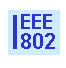 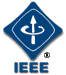 IEEE P802.21 Media Independent Handover ServicesMeeting Minutes of the IEEE P802.21d Group Management Task Group Chair: Yoshihiro OhbaEditor: Antonio de la OlivaMonday, PM2 Meeting, November 11, 2013 Meeting called to order by Chair at 4:00PM Call for volunteer to take minutes.  Antonio de la Oliva has agreed to take the minutes. Meeting Agenda (21-13-0203-01) is presented by the ChairThe IEEE 802.21d task group is scheduled to meet Monday PM2, Tuesday AM1, AM2 and PM1, and  Wednesday AM1. The agenda was approved with no objections.Meeting Minutes ApprovalMinutes of September 2013 TGd session are included in the WG minutes that were already approved in the WG opening plenary. There is no additional minutes to approve.Opening Notes (21-13-0204-00) is presented by the ChairSlides #1-#4 shown, Note Well, Duty to InformCall for essential patents (No one responds)Latest commentary file is DCN 194r2.802.21d Comment Resolution Comments resolution started by the Chair Chair asked the group to provide review of Editorial comments by Wednesday morning.Editorial comments #5, #6, #68, #75, #2, #22, #27, #125, #172, #173, #174 were discussed.Technical comments up to section 8 were discussed.  Resolutions are captured in DCN 194r3.Recess at : 6:00 PMSecond Day AM1, AM2 and PM1 Meeting: Tuesday, November 12Meeting called to order by Chair at 8AM Comments related to Section 9 and subsequent sections are discussed. Lilly presented contribution DCN 199, the contribution explains how the GKB works and aims at partly replacing section 9.4.  Farrokh provided some comments regarding the benefits of using the GKB, we have agreed that the contributors of the GKB mechanisms will provide extra simulation results in order to see the benefits obtained by the GKB mechanism. Charles suggested adding signaling cost to simulation to understand the cost of the solution.Regarding DCN 199, we have also agreed to have Yoshi’s code (DCN 205r0) inside.Also, we need to identify and define device key, leaf key, node key, etc., maybe as a figure surrounding things in the tree figure.Resolutions are captured in DCN 194r5.Break  at  3pmThird Day AM1 Meeting: Wednesday,  November 13Meeting called to order by Chair at 8AM Group manager discussion, not sure where to place the Group Manager.  The group agreed to remove Group Manager and add its functionality to CC.  CC is an MIH User, there is one common place to store all Device Keys, this can be accessed by multiple CCs. Check in section 9.4 the references to CC as MIH User, sometimes we refer to it as PoS not MIH User, in titles e.g.Hana presented DCN 212r0 for Comment #109.  Lily mentioned that she will check with her colleague on whether use of ECB with digital signature are OK for key wrapping.Resolutions are captured in DCN 194r6.Closing Note by ChairTG closing note is captured in DCN 21-13-0213r0. The following two motions were mentioned that Chair intends to bring during WG closing plenary.Motion #1:  Move to authorize the P802.21d  Editor to accept the resolution passed during November, 2013  plenary meeting and by the LB7 BRC during teleconferences and produce P802.21d/D03Motion #2: Move to authorize the P802.21 WG Chair to initiate a LB7 re-circulation ballot on the question “Should P802.21d/D03 be forwarded to Sponsor Ballot” BRC teleconference schedule was discussed. The group agreed on the following tentative schedule.November 26 (Tue) 8am-10am ETDecember 3 (Tue) 8am-10am ETDecember 10 (Tue) 8am-10am ETDecember 17 (Tue) 8am-10am ETThe meeting was adjourned at 10AM